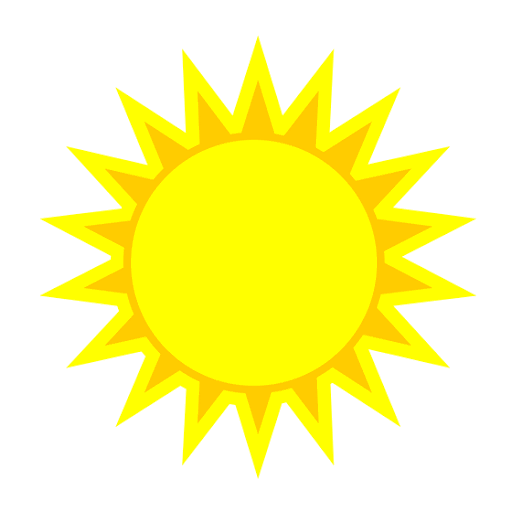 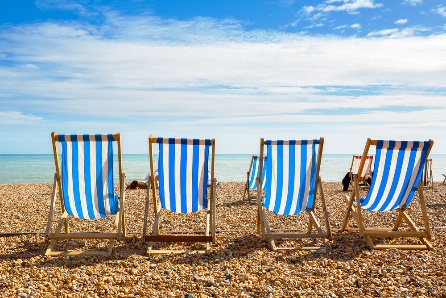 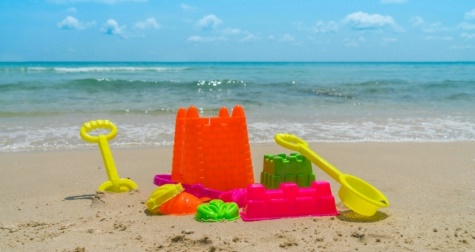 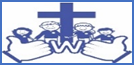 Welbourn Primary School home learning ‘Believe, Excite, Succeed, Together’Summer Term 2 Week 2 Why do we like to be beside the seaside? During the course of the week, we would like you to complete the following learning. We understand that this is a very difficult time for us all and that some children will struggle to engage with learning at times. This learning is for your child to complete at your own time.Visit www.padlet.com/beckyhope for resources to support your child’s learning organised by subject along with additional resources for extra learning.Emerald Microsoft Teams Timetable 8tht June – 12th JuneFrom this week and from now on I will be in school teaching key worker children every morning so I am only contactable from 1pm onwards. For this reason, all interactive calls and learning will be in the afternoons on teams. The aim is for children’s learning to be uploaded onto teams (which is new to me too!) so if you could try this at some point this week with one piece of learning that would be great. I have made a folder in the files section titled ‘Week 2 Home Learning’. We will look to increase the use of teams as we all become more confident. If your child is not on Microsoft Teams please do this as soon as possible and contact closure@welbourn.lincs.sch.uk if you are having difficulties. Thank you for your continued support. Miss Hope  Morning session tasks: (Choose one or two per day)Morning session tasks: (Choose one or two per day)Morning session tasks: (Choose one or two per day)Morning session tasks: (Choose one or two per day)Morning session tasks: (Choose one or two per day)Morning session tasks: (Choose one or two per day)9.00 – 9.30  P.E: Joe wicks: https://www.youtube.com/playlist?list=PLyCLoPd4VxBvQafyve889qVcPxYEjdSTl or GoNoodle https://www.youtube.com/user/GoNoodleGamesor Strictly Come Dancing’s Oti Mabuse https://www.youtube.com/channel/UC58aowNEXHHnflR_5YTtP4g9.00 – 9.30  P.E: Joe wicks: https://www.youtube.com/playlist?list=PLyCLoPd4VxBvQafyve889qVcPxYEjdSTl or GoNoodle https://www.youtube.com/user/GoNoodleGamesor Strictly Come Dancing’s Oti Mabuse https://www.youtube.com/channel/UC58aowNEXHHnflR_5YTtP4g9.00 – 9.30  P.E: Joe wicks: https://www.youtube.com/playlist?list=PLyCLoPd4VxBvQafyve889qVcPxYEjdSTl or GoNoodle https://www.youtube.com/user/GoNoodleGamesor Strictly Come Dancing’s Oti Mabuse https://www.youtube.com/channel/UC58aowNEXHHnflR_5YTtP4g9.00 – 9.30  P.E: Joe wicks: https://www.youtube.com/playlist?list=PLyCLoPd4VxBvQafyve889qVcPxYEjdSTl or GoNoodle https://www.youtube.com/user/GoNoodleGamesor Strictly Come Dancing’s Oti Mabuse https://www.youtube.com/channel/UC58aowNEXHHnflR_5YTtP4g9.00 – 9.30  P.E: Joe wicks: https://www.youtube.com/playlist?list=PLyCLoPd4VxBvQafyve889qVcPxYEjdSTl or GoNoodle https://www.youtube.com/user/GoNoodleGamesor Strictly Come Dancing’s Oti Mabuse https://www.youtube.com/channel/UC58aowNEXHHnflR_5YTtP4g9.00 – 9.30  P.E: Joe wicks: https://www.youtube.com/playlist?list=PLyCLoPd4VxBvQafyve889qVcPxYEjdSTl or GoNoodle https://www.youtube.com/user/GoNoodleGamesor Strictly Come Dancing’s Oti Mabuse https://www.youtube.com/channel/UC58aowNEXHHnflR_5YTtP4g9.30am – 10.00am Maths:Daily maths lessons can be found at: https://whiterosemaths.com/homelearning/Click on your child’s year group Watch the video clip Complete the activity sheetSheets are now only available to us as a school through our membership. They will be uploaded to our Maths padlet each week.In addition, visit https://www.topmarks.co.uk/maths-games/hit-the-button daily for 5 - 10 minutes of mental maths practise.  Choose between: Times tables: 2, 5, 10 and 3 for extra challenge. Number bonds to 10 and 20. Doubles and halves within 20. Division facts for 2, 5 and 10 times table. 9.30am – 10.00am Maths:Daily maths lessons can be found at: https://whiterosemaths.com/homelearning/Click on your child’s year group Watch the video clip Complete the activity sheetSheets are now only available to us as a school through our membership. They will be uploaded to our Maths padlet each week.In addition, visit https://www.topmarks.co.uk/maths-games/hit-the-button daily for 5 - 10 minutes of mental maths practise.  Choose between: Times tables: 2, 5, 10 and 3 for extra challenge. Number bonds to 10 and 20. Doubles and halves within 20. Division facts for 2, 5 and 10 times table. 10.30am – 11.00am Phonics and reading:Follow the link to access daily phonics lessons for Set 3 Read Write Inc. https://www.youtube.com/channel/UCo7fbLgY2oA_cFCIg9GdxtQPlease note that although the sounds are restarting, there will be new words to read. Visit https://www.ruthmiskin.com/en/find-out-more/parents/ for more information and links to stories and poems read aloud. There should be a minimum of 5-10 minutes of daily reading in addition to phonics. Visit https://www.oxfordowl.co.uk/for-home/find-a-book/library-page/ for free Read Write Inc eBooks.10.30am – 11.00am Phonics and reading:Follow the link to access daily phonics lessons for Set 3 Read Write Inc. https://www.youtube.com/channel/UCo7fbLgY2oA_cFCIg9GdxtQPlease note that although the sounds are restarting, there will be new words to read. Visit https://www.ruthmiskin.com/en/find-out-more/parents/ for more information and links to stories and poems read aloud. There should be a minimum of 5-10 minutes of daily reading in addition to phonics. Visit https://www.oxfordowl.co.uk/for-home/find-a-book/library-page/ for free Read Write Inc eBooks.11.30am – 12.00pm Writing:Watch https://www.literacyshed.com/bubbles.html and use any word banks from last week to support this week’s tasks.   Task 1 –  Write sentences to describe the sea creature pictures on the sentence writing sheet on the padlet. Try to include adjectives (describing words) and conjunctions (joining words). Task 2 – Create a storyboard of the ‘Bubbles’ video using the template. Draw pictures to show what is happening at each point and write a sentence or two. Remember capital letters and full stops!  Task 3 – Write the story of the video clip ‘Bubbles’ in your own words, using your storyboard as a guide and word mats to help.11.30am – 12.00pm Writing:Watch https://www.literacyshed.com/bubbles.html and use any word banks from last week to support this week’s tasks.   Task 1 –  Write sentences to describe the sea creature pictures on the sentence writing sheet on the padlet. Try to include adjectives (describing words) and conjunctions (joining words). Task 2 – Create a storyboard of the ‘Bubbles’ video using the template. Draw pictures to show what is happening at each point and write a sentence or two. Remember capital letters and full stops!  Task 3 – Write the story of the video clip ‘Bubbles’ in your own words, using your storyboard as a guide and word mats to help.Spellings to learn this week. Choose between 5 and 10 to learn: Year 1: The prefix ‘un’1. unhappy 2. undo 3. unload 4. unfair 5. unlock 6. unwrap 7. unzip 8. untidy 9. unwell 10. unkindYear 2: Homophones and near homophones1. be 2. bee 3. quite 4. quiet 5. bare 6. bear 7. one 8. won 9. son 10. sunVisit our English padlet for PowerPoint presentations, handwriting sheets and word searches to support learning. Spellings to learn this week. Choose between 5 and 10 to learn: Year 1: The prefix ‘un’1. unhappy 2. undo 3. unload 4. unfair 5. unlock 6. unwrap 7. unzip 8. untidy 9. unwell 10. unkindYear 2: Homophones and near homophones1. be 2. bee 3. quite 4. quiet 5. bare 6. bear 7. one 8. won 9. son 10. sunVisit our English padlet for PowerPoint presentations, handwriting sheets and word searches to support learning. Spellings to learn this week. Choose between 5 and 10 to learn: Year 1: The prefix ‘un’1. unhappy 2. undo 3. unload 4. unfair 5. unlock 6. unwrap 7. unzip 8. untidy 9. unwell 10. unkindYear 2: Homophones and near homophones1. be 2. bee 3. quite 4. quiet 5. bare 6. bear 7. one 8. won 9. son 10. sunVisit our English padlet for PowerPoint presentations, handwriting sheets and word searches to support learning. Spellings to learn this week. Choose between 5 and 10 to learn: Year 1: The prefix ‘un’1. unhappy 2. undo 3. unload 4. unfair 5. unlock 6. unwrap 7. unzip 8. untidy 9. unwell 10. unkindYear 2: Homophones and near homophones1. be 2. bee 3. quite 4. quiet 5. bare 6. bear 7. one 8. won 9. son 10. sunVisit our English padlet for PowerPoint presentations, handwriting sheets and word searches to support learning. Spellings to learn this week. Choose between 5 and 10 to learn: Year 1: The prefix ‘un’1. unhappy 2. undo 3. unload 4. unfair 5. unlock 6. unwrap 7. unzip 8. untidy 9. unwell 10. unkindYear 2: Homophones and near homophones1. be 2. bee 3. quite 4. quiet 5. bare 6. bear 7. one 8. won 9. son 10. sunVisit our English padlet for PowerPoint presentations, handwriting sheets and word searches to support learning. Spellings to learn this week. Choose between 5 and 10 to learn: Year 1: The prefix ‘un’1. unhappy 2. undo 3. unload 4. unfair 5. unlock 6. unwrap 7. unzip 8. untidy 9. unwell 10. unkindYear 2: Homophones and near homophones1. be 2. bee 3. quite 4. quiet 5. bare 6. bear 7. one 8. won 9. son 10. sunVisit our English padlet for PowerPoint presentations, handwriting sheets and word searches to support learning. Afternoon sessions: Choose an activity from the list belowAfternoon sessions: Choose an activity from the list belowAfternoon sessions: Choose an activity from the list belowAfternoon sessions: Choose an activity from the list belowAfternoon sessions: Choose an activity from the list belowAfternoon sessions: Choose an activity from the list belowHistory Read through the PowerPoint slides and look at the photographs of sea sides in the past. Then, make a mind map of information about the food, clothes, entertainment and activities that you can see. You could use the worksheet provided or make your own. Include pictures too! You could also research additional information or watch this video clip  https://www.youtube.com/watch?v=exFmcLMjKsw  Geography Read through the PowerPoint slides exploring the human and physical features of the seaside. Watch the Barnaby Bear clip https://www.youtube.com/watch?v=6qO0mu6YJW8 . Then, draw your own seaside picture and label the features using the seaside word mat on the padlet to help. Challenge: can you say whether they are human or physical?Art Drawing on either  https://www.youtube.com/user/ArtforKidsHub or http://www.robbiddulph.com/draw-with-rob DT *Optional as resources needed* Label your fairground wheel design from last week with what materials you will use. Use the resources sheet on the padlet to help. You might also like to look at the ‘Materials’ PowerPoint to learn about different materials and their properties. Music Visit https://www.bbc.co.uk/teach/bring-the-noise/eyfs-ks1-music-play-it-bring-the-noise/z4sq92p . Children can explore the different elements that make up a song, play or clap along with the music and make then listen back to their own version of songs. Have fun!  Science Go through the PowerPoint slides on the Science padlet to learn about seeds and bulbs. Plant some seeds in four different conditions and complete the prediction sheet! This clip shows the process of planting seeds and what is needed for growth https://www.bbc.co.uk/bitesize/clips/zc62tfr Challenge: Can you keep a seed diary and note down daily changes?ITPlay maths and English games on https://www.ictgames.com/ with recommended games for each year group.PSHE & Well-being Visit http://www.welbournprimary.co.uk/WellBeing.asp and look at the range of activities including lego, colouring and cooking. Choose one to complete. Outside learning challenge: Visit Carres Outreach youtube channel https://www.youtube.com/channel/UC81FScB7_xOGLQqA1vr1x-A and complete one of the tasks set daily by the coaches (including Mr.Green )! orCan you create an animal nature picture? Use outdoor resources and the template from the padlet to create an animal out of leaves, sticks and more!Outside learning challenge: Visit Carres Outreach youtube channel https://www.youtube.com/channel/UC81FScB7_xOGLQqA1vr1x-A and complete one of the tasks set daily by the coaches (including Mr.Green )! orCan you create an animal nature picture? Use outdoor resources and the template from the padlet to create an animal out of leaves, sticks and more!Outside learning challenge: Visit Carres Outreach youtube channel https://www.youtube.com/channel/UC81FScB7_xOGLQqA1vr1x-A and complete one of the tasks set daily by the coaches (including Mr.Green )! orCan you create an animal nature picture? Use outdoor resources and the template from the padlet to create an animal out of leaves, sticks and more!Outside learning challenge: Visit Carres Outreach youtube channel https://www.youtube.com/channel/UC81FScB7_xOGLQqA1vr1x-A and complete one of the tasks set daily by the coaches (including Mr.Green )! orCan you create an animal nature picture? Use outdoor resources and the template from the padlet to create an animal out of leaves, sticks and more!Outside learning challenge: Visit Carres Outreach youtube channel https://www.youtube.com/channel/UC81FScB7_xOGLQqA1vr1x-A and complete one of the tasks set daily by the coaches (including Mr.Green )! orCan you create an animal nature picture? Use outdoor resources and the template from the padlet to create an animal out of leaves, sticks and more!Outside learning challenge: Visit Carres Outreach youtube channel https://www.youtube.com/channel/UC81FScB7_xOGLQqA1vr1x-A and complete one of the tasks set daily by the coaches (including Mr.Green )! orCan you create an animal nature picture? Use outdoor resources and the template from the padlet to create an animal out of leaves, sticks and more!Messaging on Emerald team page with daily challengesDaily / ongoing to respond to as and when Year 1 video chatChildren to share a piece of learning with everyone. Thursday 11th June 2pmYear 2 video chatChildren to share a piece of learning with everyoneThursday 11th June 3pmFamily quiz A fun, light hearted and child friendly quiz. Make sure you have a pen and paper!Friday 12th June at 2pm